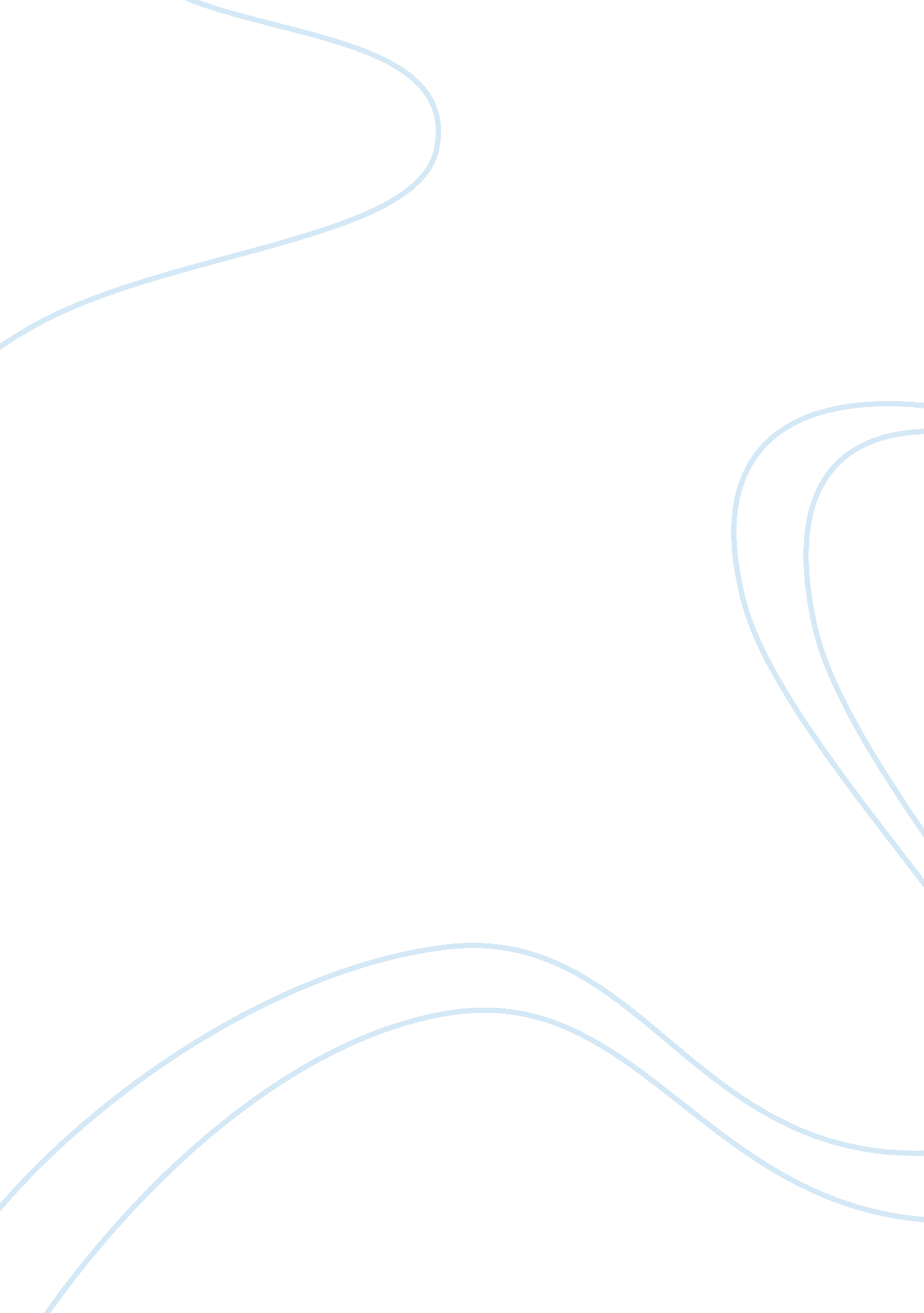 A 2- to 3-paragraph analysis of the framework in the article and how you know whi...Psychology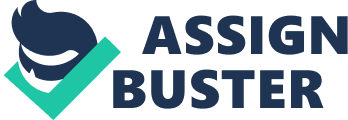 Framework Analysis Framework Analysis The framework of the article is related to application of more than one discipline. The disciplines involved in the analysis of the therapeutic relationship include psychotherapy, counseling and psychology. Therefore, there is no single theory that can be applied in the investigation of the phenomena at hand. In this regard, conceptual framework was considered ideal for the study. Analytically, the framework does not qualify to be a theoretical framework because a theoretical framework involves a framework that envisages the relationships that exists between variables. Besides, just like Smart & Paulsen (2011) stipulates, a theoretical framework is actually based on only one theory. When the analysis of therapeutic relationship is at stake, there must be more than two theories especially from psychology and psychoanalysis in order to offer a broad explanation of the variables. 
In another dimension, it is correct to argue that the conceptual framework used in the article is appropriate because with more than one theory involved in the field of psychology, counseling and psychoanalysis in the efforts to have an effective therapeutic relationship investigation; it is possible for the researcher to construct a conceptual framework from such theories in order to effectively explain the relationship that exists of the theories. In addition, with the study being a qualitative, review of several literatures and theories are appropriate in drawing conclusions. Although the framework may be confused with theoretical framework, the framework used by the researcher in the article is not just a construction of variables such as client/therapist match. The current framework is more of investigating therapeutic relationship, which goes beyond a mare analysis of variables. 
Reference: 
Smart, J. & Paulsen, M. (2011). Higher education: handbook of theory and research. Dordrecht; New York: Springer. 